Name: ______________________________________	Date: ________________________Student Exploration: Unit ConversionsVocabulary: base unit, cancel, conversion factor, dimensional analysis, metric system, prefix, scientific notationPrior Knowledge Questions (Do these BEFORE using the Gizmo.) Sara lives in Toronto, Canada, while her cousin Michael lives in Detroit, Michigan. They like to compare how fast they are growing up.Sara tells Michael she is 160 centimeters tall, while Michael says he is 60 inches tall. If there are 2.54 centimeters in an inch, who is taller? ____________________________________Michael tells Sara he weighs 104 pounds. Sara says she is 44 kilograms. If there are 2.2 pounds in a kilogram, who is heavier? __________________________________________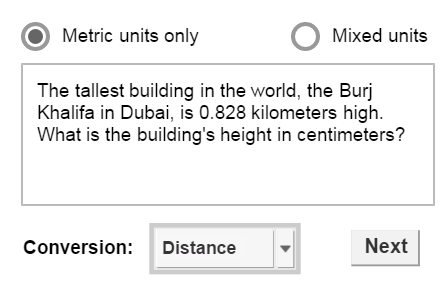 Gizmo Warm-upAs you could see from the questions above, there are different ways to measure the same quantity. Every measurement includes both a number and a unit. There are many, many different units you can use to measure the same attribute, such as height, weight, or volume. The Unit Conversions Gizmo shows you how you can convert from one unit to another in order to compare measurements.To begin, check that this question is shown: The tallest building in the world, the Burj Khalifa in Dubai, is 0.828 kilometers high. What is the building’s height in centimeters? (If this is not the question you see, click Next until it appears.)What unit is given in the question? ____________________ What unit is asked for? ____________________Look for the Unit Conversion Tile that has the unit “meter” on top and “kilometer” on the bottom. This tile shows a conversion factor, or a ratio that compares two equivalent values. According to this tile, how many meters are in a kilometer? ____________________ Look at the tile next to it. How many centimeters are in a meter? ________________Goal: Use dimensional analysis to solve conversion problems.Observe:  In the question, you are asked to convert kilometers to centimeters. To do this, first you will convert kilometers to meters. Drag the 1000 meters/1 kilometer tile down.What do you notice? __________________________________________________Because kilometers appear in the numerator of one term and in the denominator of another, they cancel, or disappear. The process of converting units by canceling is called dimensional analysis.How many meters are in 0.828 kilometers? ________________________________A meter is a much shorter unit of measurement than a kilometer. Based on this fact, does your answer to B make sense? ______________________________________Identify:  Now find a tile that converts meters to centimeters. Drag it down next to the first.What units cancel now? ________________________________________________What is the unit in the answer? __________________________________________ How many centimeters tall is the Burj Khalifa? ______________________________Click Submit. Is this answer correct? _____________________________________Find: Click Next. What conversion tile can you use to solve this problem? ______________Analyze: Drag this tile to the green strip. Turn on Show results.What units are given to the right of the equals sign? __________________________Why didn’t the units cancel in this case? ______________________________________________________________________________________________________What do you think you could do to make them cancel? __________________________________________________________________________________________ (Activity A continued on next page)Activity A (continued from previous page)Observe: Click Flip tile. What unit is given now? ________________Click Submit. How many millimeters wide is a human egg cell? ________________Practice: Turn off Show result. Make sure Metric units only and Distance are selected. Click Next, and use what you’ve learned to solve another unit conversion problem. For each problem, list the units given, the units asked for, and the solution. On a caterpillar’s map, all distances are marked in millimeters. The caterpillar’s map shows that the distance between two milkweed plants is 4,012 millimeters. What is this distance in kilometers?Given unit: ____________	Answer unit: ____________	Solution: ____________The closest star to our Sun is Proxima Centauri, which is 4.242 light years away. What is the distance to Proxima Centauri in kilometers?Given unit: ____________	Answer unit: ____________	Solution: ____________A helium atom has a diameter of approximately 9.8 • 10-11 meters. What is the diameter of a helium atom in nanometers?Given unit: ____________	Answer unit: ____________	Solution: ____________On your own: A blue whale has a length of 28,578 millimeters. What is the length of a blue whale in kilometers? Show your work below by writing the conversion factors you use to solve this question. 28,578 mm • ____________ • ____________ = ____________Introduction: During the Warm-up activity, you learned that 1,000 meters equals 1 kilometer. Both of these units are part of the metric system, a measurement system based on powers of 10. No matter what quantity you are working with, converting between metric units will involve multiplying by a power of 10.Goal: Convert from one metric unit to another.Infer: The metric system uses prefixes to tell you how much to multiply the base unit by. For example, in the metric system, the base unit for length is the meter. Examples of prefixes include kilo-, centi-, and milli-.Knowing that 1,000 meters are in 1 kilometer, what do you think the prefix kilo- means? _________________________________________________________________________Analyze: Use the Unit Conversion Tiles to help you determine the meaning of the following metric prefixes. The first row has been completed for you.Create: Knowing the meaning of metric system prefixes can help you write your own conversion factors. In the metric system, the base unit for mass is the gram. What do you think the conversion factor for gram-to-kilograms would be? Select Mass on the Conversion dropdown menu to check your answer.(Activity B continued on next page)Activity B (continued from previous page)On Your Own: Use the gram-to-kilograms conversion tile to answer the first question about the rock’s mass. Turn on Show result to check your calculation. Then, click Submit. Continue until you’ve answered all of the Mass questions. The Gizmo will keep track of how many problems you solve.On Your Own: Check that Metric units only is selected. Continue using the Gizmo to solve the Time and Volume problems. Note: While common time units (minutes, hours, days) are acceptable to use in the metric system, they are not a part of the metric system.Observe: Up until now, all the problems you have solved have involved converting only one unit. However, some conversion problems require you to convert two or more units. Select Speed from the menu. What two units do you need to convert to solve this problem?_________________________________________________________________________ Think about it: How do you think you can use conversion factors to solve this problem?_________________________________________________________________________ _________________________________________________________________________ Solve: Turn on Show result. Drag the seconds-to-hour tile to the green bar.How many meters per hour did Marcia run? ________________________________Drag the kilometer-to-meters tile to the green bar. If these aren’t the units you want, click Flip tile. What unit is given now? ____________________________________Click Submit. How many kilometers per hour did Marcia run? __________________Practice: Turn off Show result. Click Next, and use what you’ve learned to solve another speed conversion problem. After you have completed all the speed problems, try solving the density problems. The Gizmo will keep track of how many problems you solve.	If you are stuck, try converting the unit in the numerator first. Then, convert the unit in the denominator. Challenge: Select Random from the Conversion menu. You can solve as many problems as you like. Some problems will only require you to convert one unit. Others will require you to convert two units. Good luck!Introduction: Up until now, most of the conversions you have done have involved metric units. However, many countries—including the United States—use non-metric units of measurement. It can be a bit harder to convert between metric units and U.S. units because U.S. units are not based on powers of 10. However, the basic principles of dimensional analysis still apply.Goal: Convert between metric and non-metric units.Analyze: Now that you know how to convert between metric units, try your hand at solving the mixed units problems. First, check that this question is shown: Mount Everest is 29,029 feet high. What is the height of Mount Everest in kilometers? What unit is given? ________________ What unit is asked for? ________________Which tile(s) should you use to solve this problem? __________________________ ___________________________________________________________________What is the height of Mount Everest in kilometers? ___________________________Practice: Work through the other mixed-unit distance, speed, mass, volume, and density problems. Then, you can try solving the random problems. The Gizmo will keep track of how many problems you solve. (Note: There are no mixed-unit problems for time because seconds, minutes, and hours are the primary units of time in all predominant measurement systems.) Challenge: Select Distance again from the Conversion menu. Use the conversion factors on the tiles to calculate how many miles, yards, feet, and inches are in 1 meter. Next, use the Mass and Volume conversion tiles to determine how many pounds and ounces are in a gram and how many gallons are in a liter.Question: How can you convert numbers into and out of scientific notation?Observe: Some of the problems in this Gizmo involve very small or very large quantities. Look at the bottom three Unit Conversion Tiles. What do you notice in the numerator? _________________________________________________________________________The numbers in the numerators are written in scientific notation. In scientific notation, a number is converted to the product of a number between 1 and 10 and a power of 10. For example, 1,000,000 is written as 1.0 • 106. The first part of this number is called the coefficient. The second part is called the base.Convert: To convert a number written in scientific notation to a standard number, first look at the exponent on the base. If it is positive, move the decimal point on the coefficient to the right as many times as the exponent indicates, as shown below: Practice converting the two numbers below into standard form:1.0 • 109 = _________________________ 6.72 • 1012 = _____________________________	You can perform this process in reverse to convert numbers in standard form into scientific notation. The number of times you move the decimal point to the left will be equal to the exponent on your base. 	Practice this with the two numbers below:	8,200,000 = ______________________ 50,880,000,000,000 = ______________________(Extension continued on next page)Extension (continued from previous page)Identify: Look at the last tile.How many kilometers are equal to 1 light year? _____________________________Write this number in standard form: _______________________________________Drag this tile below to solve the problem. Turn on Show result. What is the distance to Proxima Centauri in kilometers? _______________________________________Write this distance in standard form: _____________________________________Convert: Not all numbers written in scientific notation are very large numbers. Scientific notation also can be used to write very small numbers. This is done by making the exponent on the base negative, indicating the decimal point should be moved to the left.Try converting these numbers into standard form:1.0 • 10-10 = _________________________ 1.6 • 10-7 = _____________________________	You can perform this process in reverse to convert numbers in standard form into scientific notation, as shown below. 	Practice this with the two numbers below:	0.00012 = ________________________ 0.00000000458 = _________________________Practice: Click Next so that you see the question about helium atoms.What is the diameter of a helium atom in meters? ___________________________Write this number in standard form: _______________________________________Activity A: Dimensional analysisGet the Gizmo ready: Check that the question is still about Burj Khalifa.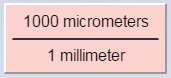 Activity B: Metric unitsGet the Gizmo ready: Check that Metric units only and Distance is still selected. 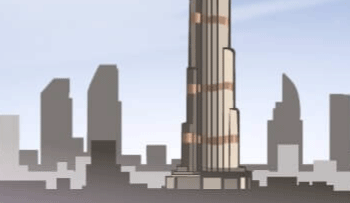 PrefixMeaningkilo-Multiply base unit by 1,000centi-milli-micro-nano-________ grams________ kilogramsActivity C: Mixed unitsGet the Gizmo ready: Select Mixed units.Select Distance from the Conversion menu.  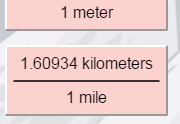 QuantityMetric base unitU.S. unit equivalentDistance1 meter =__________ milesDistance1 meter =__________ yardsDistance1 meter =__________ feetDistance1 meter =__________ inchesMass1 gram =__________ poundsMass1 gram =__________ ouncesVolume1 liter =__________ gallonsExtension: Scientific notationGet the Gizmo ready: Select Metric units only and Distance from the Conversion menu. Make sure Show result is off.Click Next until you reach the question about Proxima Centauri.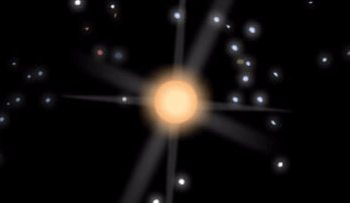 Look at exponentCount digitsMove decimal pointStandard form8.35 × 107    1  2 3 4  5 6 78.3 500 00083 500 000.083,500,000Standard formPlace new decimal pointCount digitsScientific notation3,700,0003.700 000    1 2 3  4 5 63.700 0003.7 × 106Look at exponentCount digitsMove decimal pointStandard form7.9 × 10-6         1 2 3  4 5 6000 007.90.000 007.90.0000079Standard formPlace new decimal pointCount digitsScientific notation0.000 050.000 05.0               1 2 3  4 50.000 05.05.0 × 10-5